APPEL « BOURSE JEUNE – FORMATION/CONFERENCE »La Fédération de Chimie Physique de Paris-Saclay lance un appel "Bourse Jeune – Formation/Conférence" destiné aux doctorants ou post-doctorants appartenant à l'un des laboratoires membres de la fédération. CPPS pourra apporter une aide (500 € maximum) au financement :- d'une participation à une formation / école en chimie physique- d'une participation à une conférence nationale ou internationale L'appel est ouvert du 6 mars au 17 avril 2020. La mission devra être accomplie d'ici la fin de l'année.Vu le nombre élevé de demandes reçues chaque année, à partir de 2020, les doctorants et post doctorants ne pourront typiquement bénéficier que d’une bourse « formation » et une bourse « conférence » accordées pendant la durée de leur contrat. Toute demande supplémentaire ne pourra être considérée qu’à titre exceptionnel et devra être dûment justifiée par le responsable de l’équipe. Les doctorants ou post-doctorants souhaitant postuler à cet appel sont invités à remplir le formulaire ci-dessous. La bourse sera transférée au laboratoire de CPPS qui prendra en charge la mission.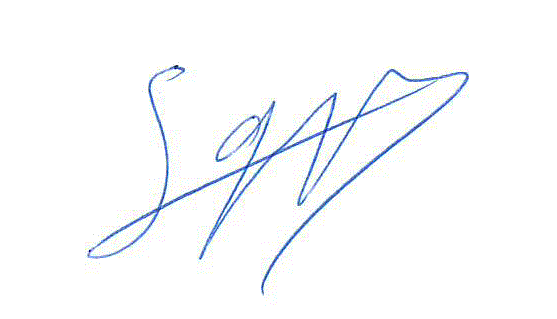 									Gilles Grégoire									Directeur, CPPSAPPEL « BOURSE JEUNE – FORMATION/CONFERENCE »A envoyer à gilles.gregoire@universite-paris-saclay.fr et fabienne.merola@universite-paris-saclay.frNom : 			Prénom : Email : Laboratoire : Statut : Doctorant  □   Année : 	Post-doc    □Coût total de la mission :   Transport : 	Hébergement :Demande à CPPS : ……..□ Formation / Ecole : ……………….Lieu : 					Dates : □ Conférence : …………………Lieu : 					Dates :Communication acceptée :  □ Orale 		□  Affiche Résumé :